ΤΕΥΧΟΣ ΕΙΔΙΚΗΣ ΣΥΓΓΡΑΦΗΣ ΥΠΟΧΡΕΩΣΕΩΝΚ.ΝΕΥΡΟΚΟΠΙΕΙΔΙΚΗ ΣΥΓΓΡΑΦΗ ΥΠΟΧΡΕΩΣΕΩΝΓΕΝΙΚΑ.- Η παρούσα Ε.Σ.Υ. περιλαμβάνει:Α.-  Τους συμβατικούς όρους, (άρθρα 1-13)Β.-  Τους Ειδικούς όρους και (άρθρα 14-25)Γ.- Τις τεχνικές προδιαγραφές καθώς και τις διατάξεις που διέπουν την σύμβαση (Ν.4412/16 όπως ισχύουν σήμερα) βάσει των οποίων θα εκτελεσθούν οι φυτωριακές εργασίες , και τα λοιπά συμβατικά τεύχη, διαγράμματα, μελέτες, σχέδια και έγγραφες οδηγίες της Υπηρεσίας. Ματαίωση της δημοπρασίας για οποιοδήποτε λόγο δεν δημιουργεί κανένα δικαίωμα στους διαγωνιζόμενους άρθρο 106 του Ν. 4412/16.Α.- ΣΥΜΒΑΤΙΚΟΙ ΟΡΟΙΆρθρο 1ο.Αντικείμενο.Αντικείμενο της παρούσας είναι η εργασία με συνεργεία  ανειδίκευτων εργατών που συγκροτούνται μερίμνη του αναδόχου όλων των εργασιών όπως,  βοτανίσματα, και γενικά κάθε εργασία στο φυτώριο που ορίζεται από τον επιβλέποντα και εγκρίνεται από τον Δ/ντή της Υπηρεσίας.Επίσης οι εργασίες θα εκτελεσθούν από τα ανάλογα συνεργεία στον κατάλληλο χρόνο, για την επιτυχία των φυτωριακών εργασιών. Αυτά θα είναι ένα (συνεργείο) το κατωτέρω:Η μεταφορά των εργατών στα φυτώρια και η επιστροφή τους θα γίνεται με δικά τους μεταφορικά μέσα.Ώρες εργασίας  7:00 π.μ έως 3:00 μ.μ όλες τις ημέρες εκτός Σαββάτου και Κυριακής.Αρχικό συμβατικό αντικείμενο της εργολαβίας είναι οι Φυτωριακές εργασίες στο Δασικό Φυτώριο Δασωτού  για το συνολικό ποσό που περιλαμβάνεται στην σύμβαση.Άρθρο 2ο.Προθεσμίες –Παράταση - Παραλαβή.Η υπογραφή της σύμβασης γίνεται μέσα στον προβλεπόμενο χρόνο από το άρθρο 105 του Ν.4412/16. Η χρονική διάρκεια της σύμβασης αρχίζει από την ημερομηνία υπογραφής της σύμβασης και περαιώνεται το αργότερο μέχρι τέσσερεις (4)  μήνες από την Υπογραφή της Σύμβασης . Λόγω της φύσεως των εργασιών και του τρόπου εκτέλεσης της εργασίας η σύμβαση είναι ετήσια και ουδεμία παράταση θα δοθεί για το επόμενο έτος για το οποίο θα γίνει καινούργιος διαγωνισμός και καινούργια σύμβαση.Δεν αποκλείεται και μείωση της προθεσμίας περαίωσης των εργασιών εφόσον αντικειμενικοί λόγοι το υπαγορεύουν.Άρθρο 3ο.Εργατοτεχνικό προσωπικό εκτέλεσης των εργασιών.Το προσωπικό που θα προσλαμβάνεται μερίμνη του αναδόχου θα είναι της απόλυτης έγκρισης του Δασαρχείου Κ.Νευροκοπίου. Η τεχνική του κατάρτιση και η απόδοσή του  θα ελέγχονται από την επιτροπή παρακολούθηση και τους επιστάτες του φυτωρίου, οι οποίοι σε περίπτωση ακαταλληλότητας θα επιβάλλουν την αντικατάστασή του. Οπωσδήποτε ο ανάδοχος θα επιλέγει το προσωπικό από τις πλησιέστερες περιοχές και από αυτές εκείνο που έχει κάποια πείρα γιατί εργάσθηκε σε τέτοιες εργασίες παλαιότερα και είναι εξακριβωμένη η ποιότητα και ποσότητα της εργασίας του.Το προσωπικό που θα εργάζεται είναι προσωπικό του αναδόχου, και σε καμία περίπτωση δεν αποκτά κανενός είδους εργασιακή σχέση με το Δημόσιο.Άρθρο 4ο.Σχέδιο και Φάκελος ασφάλειας και υγείας ( Φ.Α.Υ.)Θα τηρηθεί το εγκεκριμένο σχέδιο και φάκελος ασφάλειας και υγείας λειτουργίας των δασικών φυτωρίων. Άρθρο 5ο. Απαιτούμενα μέτρα ασφάλειας και υγείας στο εργοτάξιο*.1. Ο ανάδοχος έχει την υποχρέωση για την τήρηση των διατάξεων της εργατικής νομοθεσίας, των διατάξεων και κανονισμών για την πρόληψη ατυχημάτων στο προσωπικό του, ή στο προσωπικό του φορέα του έργου, ή σε οποιονδήποτε τρίτο, ώστε να εξαλείφονται ή να ελαχιστοποιούνται οι κίνδυνοι ατυχημάτων ή επαγγελματικών ασθενειών κατά την φάση κατασκευής του έργου : ΠΔ 305/96 (αρ.7-9), Ν.3669/08 (αρ. 37 παρ.7), Ν. 3850/10** (αρ. 42).2. Στα πλαίσια της ευθύνης του, ο ανάδοχος υποχρεούται :α. Να εκπονεί κάθε σχετική μελέτη (στατική ικριωμάτων, μελέτη προσωρινής σήμανσης έργων κλπ.) και να λαμβάνει όλα τα σχετικά μέτρα Ν.3669/08 (αρθ. 37 παρ.7).β. Να λαμβάνει μέτρα προστασίας σύμφωνα με την ισχύουσα νομοθεσία στο Σχέδιο Ασφάλειας και Υγείας (ΣΑΥ), όπως αυτό ρυθμίζεται με τις αποφάσεις του (τ.) ΥΠΕΧΩΔΕ : ΔΙΠΑΔ/οικ.177/2-3-01, ΔΕΕΠΠ/85/14-5-01 και ΔΙΠΑΔ/οικ889/27-11-02, στο χρονοδιάγραμμα των εργασιών, καθώς και τις ενδεχόμενες τροποποιήσεις ή άλλες αναγκαίες αναπροσαρμογές των μελετών κατά τη φάση της μελέτης και της κατασκευής του έργου : Ν.3669/08 (αρ. 37 παρ.8 και αρ.182).γ. Να επιβλέπει ανελλιπώς την ορθή εφαρμογή των μέτρων ασφάλειας και υγείας των εργαζομένων, να τους ενημερώνει / εκπαιδεύει για την αναγκαιότητα της τήρησης των μέτρων αυτών κατά την εργασία, να ζητά τη γνώμη τους και να διευκολύνει τη συμμετοχή τους σε ζητήματα ασφάλειας και υγείας : ΠΔ 1073/81 (αρ. 111), ΠΔ 305/96 (αρ.10,11), Ν.3850/10 (αρ. 42- 49).Για την σωστή εφαρμογή της παρ.γ στους αλλοδαπούς εργαζόμενους, είναι αυτονόητο ότι η γνώση από αυτούς της ελληνικής γλώσσας κρίνεται απαραίτητη ώστε να μπορούν να κατανοούν την αναγκαιότητα και τον τρόπο εφαρμογής των μέτρων ασφάλειας και υγείας (εκτός ειδικών περιπτώσεων όπου τμήμα ή όλο το έργο έχει αναλάβει να κατασκευάσει ξένη εξειδικευμένη εταιρεία).-----------------------------------------------------------------------------------------* H έννοια του εργοταξίου ορίζεται στο άρθρο 2 παρ.1 σε συνδυασμό με το παράρτημα Ιτου άρθρου 12 του ΠΔ 305/96.** O Ν.3850/10 Κύρωση του Κώδικα νόμων για την υγεία και την ασφάλεια τωνεργαζομένων άρ. δεύτερο, καταργεί διατάξεις που ρυθμίζονται από αυτόν όπως διατάξειςτων : Ν.1568/85, ΠΔ 294/88, ΠΔ 17/96, κλπ.3. Σύμφωνα με τα προαναφερόμενα της παρ. 2, ο ανάδοχος υποχρεούται να τηρεί τα ακόλουθα :3.1 Εκ των προτέρων γνωστοποίηση - Σχέδιο Ασφάλειας Υγείας ( ΣΑΥ ) - Φάκελος _________Ασφάλειας Υγείας (ΦΑΥ) και συγκεκριμένα :α. Να διαβιβάσει στην αρμόδια επιθεώρηση εργασίας πριν από την έναρξη των εργασιών, την εκ των προτέρων γνωστοποίηση, προκειμένου για εργοτάξιο με προβλεπόμενη διάρκεια εργασιών που θα υπερβαίνει τις 30 εργάσιμες ημέρες και στο οποίο θα ασχολούνται ταυτόχρονα περισσότεροι από 20 εργαζόμενοι ή ο προβλεπόμενος όγκος εργασίας θα υπερβαίνει τα 500 ημερομίσθια : ΠΔ 305/96 (αρ 3 παρ. 12 και 13). Η γνωστοποίηση καταρτίζεται σύμφωνα με το παράρτημα ΙΙΙ του άρθρου 12 του ΠΔ 305/96.β. Να ακολουθήσει τις υποδείξεις / προβλέψεις των ΣΑΥ-ΦΑΥ τα οποία αποτελούν τμήμα της τεχνικής μελέτης του έργου (οριστικής ή εφαρμογής) σύμφωνα με το Π.Δ. 305/96 (αρ.3 παρ.8) και την ΥΑ ΔΕΕΠΠ/οικ/85/2001 του (τ.) ΥΠΕΧΩΔΕ η οποία ενσωματώθηκε στο Ν.3669/08 (αρ. 37 παρ.8 και αρ.182).γ. Να αναπτύξει, να προσαρμόσει και να συμπληρώσει τα ΣΑΥ-ΦΑΥ της μελέτης (τυχόν παραλήψεις που θα διαπιστώσει ο ίδιος ή που θα του ζητηθούν από την Υπηρεσία), σύμφωνα με την μεθοδολογία που θα εφαρμόσει στο έργο ανάλογα με την κατασκευαστική του δυσκολία, τις ιδιαιτερότητές του, κλπ (μέθοδος κατασκευής, ταυτόχρονη εκτέλεση φάσεων εργασιών, πολιτική ασφάλειας, οργάνωση, εξοπλισμός, κλπ).δ. Να αναπροσαρμόσει τα ΣΑΥ-ΦΑΥ ώστε να περιληφθούν σε αυτά εργασίες που θα προκύψουν λόγω τροποποίησης της εγκεκριμένης μελέτης και για τις οποίες θα απαιτηθούν τα προβλεπόμενα από την ισχύουσα νομοθεσία, μέτρα ασφάλειας και υγείας : ΠΔ 305/96 (αρ. 3 παρ.9) και ΥΑ ΔΙΠΑΔ/οικ/889/2002 (παρ.2.9) του (τ.) ΥΠΕΧΩΔΕ η οποία ενσωματώθηκε στο Ν.3669/08 (αρ. 37 παρ.8 και αρ.182).ε. Να τηρήσει τα ΣΑΥ-ΦΑΥ στο εργοτάξιο, κατά την εκτέλεση του έργου : ΠΔ 305/96 (αρ. 3 παρ.10) και ΥΑ ΔΙΠΑΔ/οικ/889/2002 (παρ.2.9Δ) του (τ.)ΥΠΕΧΩΔΕ και να τα έχει στη διάθεση των ελεγκτικών αρχών.στ. Συμπληρωματικές αναφορές στο Σχέδιο Ασφάλειας Υγείας (ΣΑΥ) και στο Φάκελο Ασφάλειας Υγείας (ΦΑΥ). Το ΣΑΥ αποσκοπεί στην πρόληψη και στον περιορισμό των κινδύνων για τους εργαζόμενους και για τα άλλα εμπλεκόμενα μέρη που παρευρίσκονται στο εργοτάξιο κατά τη διάρκεια κατασκευής του έργου.Αντίστοιχα ο ΦΑΥ αποσκοπεί στην πρόληψη και στον περιορισμό των κινδύνων για όσους μελλοντικά ασχοληθούν με τη συντήρηση ή την επισκευή του έργου.1. Το περιεχόμενο του ΣΑΥ και του ΦΑΥ αναφέρεται στο ΠΔ 305/96 (αρ.3 παρ.5-7) και στις ΥΑ : ΔΙΠΑΔ/οικ/177/2001 (αρ.3) και ΔΙΠΑΔ/οικ/889/2002 (παρ.2.9) του (τ.) ΥΠΕΧΩΔΕ οι οποίες ενσωματώθηκαν στο Ν.3669/08 (αρ. 37 και 182).2. Η υποχρέωση εκπόνησης ΣΑΥ προβλέπεται σύμφωνα με το ΠΔ 305/96 (αρ. 3 παρ.4), όταν :α. Απαιτείται Συντονιστής στη φάση της μελέτης, δηλ. όταν θα απασχοληθούν περισσότερα του ενός συνεργεία στην κατασκευή.β. Οι εργασίες που πρόκειται να εκτελεστούν ενέχουν ιδιαίτερους κινδύνους : Π.Δ.305/96 (αρθ.12 παράρτημα ΙΙ).γ. Απαιτείται εκ των προτέρων γνωστοποίηση στην αρμόδια επιθεώρηση εργασίας.δ. Για την έναρξη των οικοδομικών εργασιών, επιβάλλεται με ευθύνη του κυρίου ή του έχοντος νόμιμο δικαίωμα: θεώρηση του σχεδίου και του φακέλου ασφάλειας και υγείας (ΣΑΥ,ΦΑΥ) του έργου από την αρμόδια Επιθεώρηση Εργασίας σύμφωνα με το άρθρο 7 παρ.1 εδάφιο α΄ του Ν 4030/2011 (ΦΕΚ 249/Α/25-11-2011) και την αρ. πρωτ. 10201/27-3-2012 εγκύκλιο του Ειδ. Γραμματέα του Σ.ΕΠ.Ε.3. Ο ΦΑΥ καθιερώνεται ως απαραίτητο στοιχείο για την προσωρινή και την οριστική παραλαβή κάθε Δημόσιου Έργου : ΥΑ ΔΕΕΠΠ/οικ. 433/2000 του (τ.)ΥΠΕΧΩΔΕ, η οποία ενσωματώθηκε στο Ν.3669/08 αρ. (73 και 75).4. Μετά την αποπεράτωση του έργου, ο ΦΑΥ φυλάσσεται με ευθύνη του Κυρίου του Έργου και το συνοδεύει καθ’ όλη τη διάρκεια της ζωής του : ΠΔ 305/96 (αρ. 3παρ.11) και ΥΑ ΔΙΠΑΔ/οικ/889/2002 (παρ.2.9Δ) του (τ.) ΥΠΕΧΩΔΕ.5. Διευκρινίσεις σχετικά μ ε τ ην ε κπόνηση τ ου Σ ΑΥ και την κατάρτιση τ ου Φ ΑΥ περιλαμβάνονται στην ΕΓΚΥΚΛΙΟ 6 με αρ. πρωτ. ΔΙΠΑΔ/οικ/215/31-3-2008 του (τ.) ΥΠΕΧΩΔΕ.3.2 Ανάθεση καθηκόντων σε τεχνικό ασφαλείας, γιατρό εργασίας – τήρηση στοιχείων ασφάλειας και υγείαςΟ ανάδοχος υποχρεούται :α. Να αναθέσει καθήκοντα τεχνικού ασφαλείας αν στο έργο απασχολήσει λιγότερους από 50 εργαζόμενους σύμφωνα με το Ν. 3850/10 (αρ.8 παρ.1 και αρ.12 παρ.4).β. Να αναθέσει καθήκοντα τεχνικού ασφαλείας και ιατρού εργασίας, αν απασχολήσει στο έργο 50 και άνω εργαζόμενους, σύμφωνα με το Ν.3850/10 (αρ.8 παρ.2 και αρ. 4 έως 25).γ. Τα παραπάνω καθήκοντα μπορεί να ανατεθούν σε εργαζόμενους στην επιχείρηση ή σε άτομα εκτός της επιχείρησης ή να συναφθεί σύμβαση με τις Εξωτερικές Υπηρεσίες Προστασίας και Πρόληψης ή να συνδυαστούν αυτές οι δυνατότητες. Η ανάθεση καθηκόντων σε άτομα εντός της επιχείρησης γίνεται εγγράφως από τον ανάδοχο και αντίγραφό της κοινοποιείται στην τοπική Επιθεώρηση Εργασίας, συνοδεύεται δε απαραίτητα από αντίστοιχη δήλωση αποδοχής : Ν.3850/10 (αρ.9).δ. Στα πλαίσια τ ων υποχρεώσεων του αναδόχου καθώς και των : τεχνικού ασφαλείας και ιατρού εργασίας, εντάσσεται και η υποχρεωτική τήρηση στο εργοτάξιο, των ακόλουθων στοιχείων :1. Γραπτή εκτίμηση προς τον ανάδοχο, από τους τεχνικό ασφάλειας και ιατρό εργασίας, των υφισταμένων κατά την εργασία κινδύνων για την ασφάλεια και την υγεία, συμπεριλαμβανομένων εκείνων που αφορούν ομάδες εργαζομένων που εκτίθενται σε ιδιαίτερους κινδύνους Ν.3850/10 (αρ.43 παρ. 1 α και παρ.3-8).2. Βιβλίο υποδείξεων τεχνικού ασφαλείας και γιατρού εργασίας στο οποίο θα αναγράφουν τις υποδείξεις τους ο Τεχνικός ασφαλείας και ο γιατρός εργασίας Ν.3850/10 (αρ.14 παρ.1 και αρ.17 παρ.1).Ο ανάδοχος υποχρεούται να λαμβάνει ενυπόγραφα γνώση των υποδείξεων αυτών.Το βιβλίο υποδείξεων τεχνικού ασφαλείας και γιατρού εργασίας σελιδομετρείται και θεωρείται από την αρμόδια επιθεώρηση εργασίας.Αν ο ανάδοχος διαφωνεί με τις γραπτές υποδείξεις και συμβουλές του τεχνικού ή του ιατρού εργασίας (Ν 3850/10 αρ.20 παρ.4 ), οφείλει να αιτιολογεί τις απόψεις του και να τις κοινοποιεί και στην Επιτροπή Υγείας και Ασφάλειας (Ε.Υ.Α.Ε) ή στον εκπρόσωπο των εργαζομένων των οποίων η σύσταση και οι αρμοδιότητες προβλέπονται από τα άρθρα 4 και 5 του Ν.3850/10.Σε περίπτωση διαφωνίας η διαφορά επιλύεται από τον επιθεωρητή εργασίας και μόνο.3. Βιβλίο ατυχημάτων στο οποίο θα περιγράφεται η αιτία και η περιγραφή του ατυχήματος και να το θέτει στη διάθεση των αρμόδιων αρχών Ν.3850/10 (αρ.43 παρ.2β).Τα μέτρα που λαμβάνονται για την αποτροπή επανάληψης παρόμοιων ατυχημάτων, καταχωρούνται στο βιβλίο υποδείξεων τεχνικού ασφαλείας. Ο ανάδοχος οφείλει να αναγγέλλει στις αρμόδιες επιθεωρήσεις εργασίας, στις πλησιέστερες αστυνομικές αρχές και στις αρμόδιες υπηρεσίες του ασφαλιστικού οργανισμού στον οποίο υπάγεται ο εργαζόμενος όλα τα εργατικά ατυχήματα εντός 24 ωρών και εφόσον πρόκειται περί σοβαρού τραυματισμού ή θανάτου, να τηρεί αμετάβλητα όλα τα στοιχεία που δύναται να χρησιμεύσουν για εξακρίβωση των αιτίων του ατυχήματος Ν.3850/10 (αρ.43 παρ.2α).4. Κατάλογο των εργατικών ατυχημάτων που είχαν ως συνέπεια για τον εργαζόμενο ανικανότητα εργασίας μεγαλύτερη των τριών εργάσιμων ημερών Ν.3850/10 (αρ.43 παρ.2γ).5. Ιατρικό φάκελο κάθε εργαζόμενου Ν 3850/10 (αρ.18 παρ.9).3.3 Ημερολόγιο Μέτρων Ασφάλειας (ΗΜΑ)Ο ανάδοχος υποχρεούται να τηρεί στο εργοτάξιο Ημερολόγιο Μέτρων Ασφάλειας (ΗΜΑ), όταν απαιτείται εκ των προτέρων γνωστοποίηση στην αρμόδια επιθεώρηση εργασίας, πριν την έναρξη των εργασιών στο εργοτάξιο σύμφωνα με το ΠΔ 305/96 (αρ.3 παρ.14) σε συνδυασμό με την Υ.Α 130646/1984 του (τ.)Υπουργείου Εργασίας.Το ΗΜΑ θεωρείται, σύμφωνα με την παραπάνω Υ.Α, από τις κατά τόπους Δ/νσεις, Τμήματα ή Γραφεία Επιθεώρησης Εργασίας και συμπληρώνεται από τους επιβλέποντες μηχ/κούς του αναδόχου και της Δ/νουσας Υπηρεσίας, από τους υπόχρεους για την διενέργεια των τακτικών ελέγχων ή δοκιμών για ό,τι αφορά τα αποτελέσματα των ελέγχων ή δοκιμών, από το αρμόδιο όργανο ελέγχου όπως ο επιθεωρητής εργασίας, κλπ : ΠΔ 1073/81 (αρ.113 ), Ν.1396/83 (αρ. 8) και την Εγκύκλιο 27 του (τ.) ΥΠΕΧΩΔΕ με αρ.πρωτ. ΔΕΕΠΠ/208 /12-9-2003.3.4 Συσχετισμός Σχεδίου Ασφάλειας Υγείας (ΣΑΥ) και Ημερολόγιου Μέτρων Ασφάλειας (ΗΜΑ)Για την πιστή εφαρμογή του Σ ΑΥ κατά την εξέλιξη του έργου, πρέπει αυτό να συσχετίζεται με το Η Μ Α.Στα πλαίσια του συσχετισμού αυτού, να σημειώνεται στο Η.Μ.Α. κάθε αναθεώρηση και εμπλουτισμός του ΣΑΥ και επίσης σε ειδική στήλη του, να γίνεται παραπομπή των αναγραφόμενων υποδείξεων / διαπιστώσεων στην αντίστοιχη σελίδα του ΣΑΥ.Με τον τρόπο αυτό διευκολύνεται και επιτυγχάνεται ο στόχος της πρόληψης του ατυχήματος.4. Απαιτούμενα μέτρα ασφάλειας και υγείας κατά την εκτέλεση όλων των εργασιών στο εργοτάξιο.4.1 Προετοιμασία εργοταξίου - Μέτρα Ατομικής Προστασίας (ΜΑΠ)Ο ανάδοχος υποχρεούται να τηρεί στο εργοτάξιο, κατά την εκτέλεση όλων των εργασιών, τα παρακάτω μέτρα ασφάλειας και υγείας :α. Την ευκρινή και εμφανή σήμανση και περίφραξη του περιβάλλοντα χώρου του εργοταξίου με ιδιαίτερη προσοχή στη σήμανση και περίφραξη των επικίνδυνων θέσεων : ΠΔ 105/95, ΠΔ 305//96 (αρ.12 παραρτ. IV μέρος Α, παρ. 18.1).β. Τον εντοπισμό και τον έλεγχο προϋπαρχουσών της έναρξης λειτουργίας του εργοταξίου ηλεκτρικών εγκαταστάσεων και εκτροπή τυχόν υπαρχόντων εναερίων ηλεκτροφόρων αγωγών έξω από το εργοτάξιο, ώστε να παρέχεται προστασία στους εργαζόμενους από τον κίνδυνο ηλεκτροπληξίας : ΠΔ 1073/81 (αρ.75-79), ΠΔ 305/96 (αρ.12 παραρτ. IV μέρος Β, τμήμα II, παρ.2).γ. Τη σήμανση των εγκαταστάσεων με ειδικούς κινδύνους (αγωγοί ατμών θερμών, υγρών ή αερίων κλπ) και τα απαιτούμενα μέτρα προστασίας των εργαζομένων από τ ους κινδύνους των εγκαταστάσεων αυτών : Π Δ 1073/81 (αρ.92 - 95), ΠΔ 305/96 (αρ.12, παραρτ. IV μέρος Α, παρ.6).δ. Τη λήψη μέτρων αντιμετώπισης εκτάκτων καταστάσεων όπως : κατάρτιση σχεδίου διαφυγής - διάσωσης και εξόδων κινδύνου, πυρασφάλεια, εκκένωση χώρων από τους εργαζόμενους, πρόληψη - αντιμετώπιση πυρκαγιών & επικίνδυνων εκρήξεων ή αναθυμιάσεων, ύπαρξη πυροσβεστήρων, κλπ. :ΠΔ 1073/81 (αρ. 92-96), ΠΔ 305/96 (αρ.12, παραρτ. IV μέρος Α, παρ.3, 4, 8-10), Ν.3850/10 (αρ.30, 32, 45).ε. Την εξασφάλιση παροχής πρώτων βοηθειών, χώρων υγιεινής και υγειονομικού εξοπλισμού (ύπαρξη χώρων πρώτων βοηθειών, φαρμακείου, αποχωρητηρίων, νιπτήρων, κλπ) : ΠΔ 1073/81 (αρ.109,110), Ν.1430/84 (αρ.17,18), ΠΔ 305/96 (αρ.12 παράρτ. IV μέρος Α, παρ.13, 14).στ. Την εξασφάλιση της δωρεάν χορήγησης Μέσων Ατομικής Προστασίας (ΜΑΠ) στους εργαζόμενους όπως : προστατευτικά κράνη, μπότες ασφαλείας, φωσφορίζοντα γιλέκα, ολόσωμες ζώνες ασφαλείας, γυαλιά, κλπ, εφόσον τους ενημερώσει εκ των προτέρων σχετικά με τους κινδύνους από τους οποίους τους προστατεύει ο εξοπλισμός αυτός και τους δώσει σαφείς οδηγίες για τη χρήση του : Π.Δ. 1073/81(αρ.102-108), Ν.1430/84 (αρ.16-18), ΚΥΑ Β.4373/1205/93 και οι τροποπ. αυτής ΚΥΑ 8881/94 και Υ.Α. οικ.Β.5261/190/97, Π.Δ. 396/94, Π.Δ. 305/96 (αρ.9,παρ.γ).4.2 Εργοταξιακή σήμανση – σηματοδότηση, συστήματα ασφαλείας, φόρτωση - εκφόρτωση – εναπόθεση υλικών, θόρυβος, φυσικοί, χημικοί παράγοντες κλπΟ ανάδοχος υποχρεούται :α. Να προβεί στην κατάλληλη σήμανση και σηματοδότηση, με σκοπό την ασφαλή διέλευση των πεζών και των οχημάτων από την περιοχή κατασκευής του έργου, σύμφωνα με :- Την Υ.Α αριθ. ΔΜΕΟ/Ο/613/16-2-2011 του τ.ΥΠΥΜΕΔΙ: «Οδηγίες Σήμανσης Εκτελούμενων Έργων» (ΟΜΟΕ-ΣΕΕΟ, τεύχος 7)- Τη ΚΥΑ αριθ.6952/14-2-2011 του τ.ΥΠΕΚΑ και τ.ΥΠΥΜΕΔΙ «Υποχρεώσεις και μέτρα για την ασφαλή διέλευση των πεζών κατά την εκτέλεση εργασιών σε κοινόχρηστους χώρους πόλεων και οικισμών που προορίζονται για την κυκλοφορία πεζών »- Τις διατάξεις του Κώδικα Οδικής Κυκλοφορίας : Ν.2696/99 (αρ. 9 – 11 και αρ.52 ) και την τροπ. αυτού : Ν.3542/07 (αρ. 7-9 και αρ.46).β. Να τηρεί τις απαιτήσεις ασφάλειας που αφορούν σε εργασίες εναπόθεσης υλικών στις οδούς, κατάληψης τμήματος οδού και πεζοδρομίου : Ν. 2696/99 (αρ. 47 , 48) και η τροπ. αυτού: Ν. 3542/07 (αρ.43,44).γ. Να συντηρεί και να ελέγχει τακτικά τη λειτουργία των συστημάτων ασφαλείας και να τηρεί τις απαιτήσεις ασφάλειας των ηλεκτρικών εγκαταστάσεων, των φορητών ηλεκτρικών συσκευών, των κινητών προβολέων, των καλωδίων τροφοδοσίας, των εγκαταστάσεων φωτισμού εργοταξίου, κλπ : ΠΔ 1073/81 (αρ.75-84), ΠΔ 305/96 (αρ.8.δ και αρ.12,παραρτ.IVμέρος Α, παρ.2), Ν.3850/10 (αρ. 31,35).δ. Να προβεί στα απαραίτητα μέτρα ασφάλειας που αφορούν σε εργασίες φόρτωσης, εκφόρτωσης, αποθήκευσης, στοίβασης, ρίψης και μεταφοράς υλικών και άλλων στοιχείων : ΠΔ 216/78, ΠΔ 1073/81 (αρ.85-91), ΚΥΑ 8243/1113/91(αρ.8), ΠΔ 305/96 [αρ. 8 (γ, ε, στ, ζ) και αρ.12 παραρτ. IV μέρος Α παρ.11 και μέρος Β τμήμα ΙΙ παρ.4], Ν.2696/99 (αρ.32) και η τροπ. αυτού : Ν. 3542/07(αρ.30).ε. Να τηρεί μέτρα προστασίας των εργαζομένων που αφορούν :α) κραδασμούς : ΠΔ 176/05, β) θόρυβο : ΠΔ 85/91, ΠΔ 149/06, γ) προφυλάξεις της οσφυϊκής χώρας και της ράχης από χειρωνακτική διακίνηση φορτίων : ΠΔ 397/94, δ) προστασία από φυσικούς, χημικούς και βιολογικούς παράγοντες : Ν.3850/10 (άρ. 36-41), ΠΔ 82/10.4.3 Μηχανήματα έργων / Εξοπλισμοί εργασίας - αποδεικτικά στοιχεία αυτών.Οι εξοπλισμοί εργασίας χαρακτηρίζονται και κατατάσσονται ως μηχανήματα έργων ΠΔ 304/00 (αρ.2).α. Ο ανάδοχος οφείλει να ελέγχει τη σωστή λειτουργία και τον χειρισμό των μηχανημάτων (χωματουργικών και διακίνησης υλικών), των ανυψωτικών μηχανημάτων, των οχημάτων, των εγκαταστάσεων, των μηχανών και του λοιπού εξοπλισμού εργασίας (ζώνες ασφαλείας με μηχανισμό ανόδου και καθόδου, κυλιόμενα ικριώματα, φορητές κλίμακες, κλπ ) : ΠΔ 1073/81 (αρ.17, 45-74 ), Ν 1430/84 (αρ.11-15), ΠΔ 31/90, ΠΔ 499/91, ΠΔ 395/94 και οι τροπ. αυτού: ΠΔ 89/99, ΠΔ 304/00 και ΠΔ 155/04, ΠΔ 105/95 (παραρτ. IX), ΠΔ 305/96 (αρ.12 παραρτ.IV μέρος Β τμήμα ΙΙ παρ.7 - 9), ΚΥΑ 15085/593/03, ΚΥΑ αρ.Δ13ε/4800/03, ΠΔ 57/10, Ν.3850/10 (αρ. 34, 35).β. Τα μηχανήματα έργων σύμφωνα με το ΠΔ 305/96 (αρ.12 παραρτ.IV, μέρος Β’, τμήμα ΙΙ, παρ.7.4 και 8.5) και το ΠΔ 304/00 (αρ.2), πρέπει να συνοδεύονται από τα εξής στοιχεία :1. Πινακίδες αριθμού κυκλοφορίας2. Άδεια κυκλοφορίας3. Αποδεικτικά στοιχεία ασφάλισης.4. Αποδεικτικά πληρωμής τελών κυκλοφορίας (χρήσης)5. Άδειες χειριστών μηχανημάτων σύμφωνα με το ΠΔ 305/96 (αρ.12, παραρτ. IV, μέρος Β΄, τμήμα ΙΙ, παρ. 8.1.γ και 8.2) και το ΠΔ 89/99 (παραρτ. II, παρ.2.1).Σημειώνεται ότι η άδεια χειριστού μηχανήματος συνοδεύει τον χειριστή.6. Βεβαίωση ασφαλούς λειτουργίας του εξοπλισμού εργασίας (ορθή συναρμολόγηση - εγκατάσταση, καλή λειτουργία) και αρχείο συντήρησης αυτού στο οποίο θα καταχωρούνται τα αποτελέσματα των ελέγχων σύμφωνα με το ΠΔ 89/99 (αρ. 4α παρ.3 και 6).7. Πιστοποιητικό επανελέγχου ανυψωτικού μηχανήματος, οδηγίες χρήσης, συντήρησης και αντίστοιχο βιβλίο συντήρησης και ελέγχων αυτού σύμφωνα με την ΚΥΑ 15085/593/03 ( αρ.3 και αρ.4. παρ.7 ).5.Νομοθετήματα που περιέχουν πρόσθετα απαιτούμενα μέτρα ασφάλειας και υγείας στο εργοτάξιο, τα οποία τηρούνται κατά περίπτωση, ανάλογα με το είδος των εργασιών του εκτελούμενου έργου.Ο ανάδοχος υποχρεούται να τηρεί στο εργοτάξιο, πέρα από τα προαναφερόμενα, πρόσθετα απαιτούμενα μέτρα ασφάλειας και υγείας, κατά περίπτωση, ανάλογα με το είδος των εργασιών του εκτελούμενου έργου.Τα εν λόγω απαιτούμενα μέτρα αναφέρονται στα παρακάτω νομοθετήματα :5.1 Κατεδαφίσεις :Ν 495/76, ΠΔ 413/77, ΠΔ 1073/81 (αρ.18 -33, 104), ΚΥΑ 8243/1113/91 (αρ.7), ΥΑ 31245/93, Ν. 2168/93, ΠΔ 396/94 (αρ.9 παρ.4 παραρτ. ΙΙΙ ), Υ.Α. 3009/2/21-γ/94, Υ.Α. 2254/230/Φ.6.9/94 και οι τροπ. αυτής : ΥΑ Φ.6.9/13370/1560/95 και ΥΑ Φ6.9/25068/1183/96, ΠΔ 305/96 (αρ. 12, παραρτ.IV μέρος Β τμήμα II, παρ.11), ΚΥΑ 3329/89 και η τροπ. αυτής : Υ.Α. Φ.28/18787/1032/00, ΠΔ 455/95 και ητροπ. αυτού ΠΔ 2/06, ΠΔ 212/06,ΥΑ 21017/84/09.5.2 Εκσκαφές (θεμελίων, τάφρων, φρεάτων, κλπ), Αντιστηρίξεις :Ν. 495/76, ΠΔ 413/77, ΠΔ 1073/81 (αρ.2-17, 40-42 ), ΥΑ αρ. 3046/304/89 (αρ.8- ασφάλεια και αντοχή κτιρίων, παρ.4), ΚΥΑ 3329/89 και η τροπ. αυτής : ΥΑ Φ.28/18787/1032/00, Ν. 2168/93, ΠΔ 396/94 (αρ.9 παρ.4 παραρτ. ΙΙΙ), ΥΑ 3009/2/21-γ/94, ΥΑ 2254/230/Φ.6.9/94 και οι τροπ. αυτής : ΥΑ Φ.6.9/13370/1560/95 και ΥΑ Φ6.9/25068/1183/96, ΠΔ 455/95 και η τροπ. αυτού : ΠΔ 2/06, ΠΔ 305/96 (αρ. 12, παραρτ. IV μέρος Β τμήμα ΙΙ παρ. 10 ).5.3 Ικριώματα και κλίμακες, Οδοί κυκλοφορίας – ζώνες κινδύνου, Εργασίες σε ύψος, Εργασίες σε στέγες.ΠΔ 778/80, ΠΔ 1073/81 (αρ.34-44), Ν.1430/84 (αρ. 7-10), ΚΥΑ 16440/Φ.10.4/445/93, ΠΔ 396/94 (αρ.9 παρ.4 παραρτ. ΙΙΙ), ΠΔ 155/04, ΠΔ 305/96 (αρ. 12, παραρτ.IV μέρος Α παρ.1, 10 και μέρος Β τμήμα ΙΙ παρ.4-6,14 ).5.4 Εργασίες συγκόλλησης, οξυγονοκοπής & λοιπές θερμές εργασίεςΠΔ 95/78, ΠΔ 1073/81 (αρ.96, 99,.104, 105 ), ΠΔ 70/90 (αρ.15), ΠΔ 396/94 (αρ.9 παρ.4 παραρτ. ΙΙΙ), Πυροσβεστική Διάταξη 7 Απόφ.7568 Φ.700.1/96, ΚΥΑ αρ.οικ.16289/330/99.5.5 Κατασκευή δομικών έργων (κτίρια, γέφυρες, τοίχοι αντιστήριξης, δεξαμενές, κλπ.)ΠΔ 778/80, ΠΔ 1073/81 (αρ.26- 33, αρ.98), ΥΑ 3046/304/89, ΠΔ 396/94 (αρ.9 παρ.4 παραρτ. ΙΙΙ), ΠΔ 305/96 (αρ.12 παραρτ. IV μέρος Β τμήμα ΙΙ παρ. 12).5.6 Προετοιμασία και διάνοιξη σηράγγων και λοιπών υπογείων έργων.(Σήραγγες κυκλοφορίας οχημάτων, αρδευτικές σήραγγες, υπόγειοι σταθμοί παραγωγής ενέργειας και εργασίες που εκτελούνται στα υπόγεια στεγασμένα τμήματα των οικοδομικών ή άλλης φύσης έργων και σε στάθμη χαμηλότερη των 6.00 μ. κάτω από την επιφάνεια της γης.)Ν.495/76, ΠΔ 413/77, ΠΔ 225/89, ΚΥΑ 3329/89 και η τροπ. αυτής : ΥΑ Φ.28/18787/1032/00, Ν. 2168/93, ΠΔ 396/94 (αρ.9 παρ.4 παραρτ. ΙΙΙ), ΥΑ 2254/230/Φ.6.9/94 και οι τροπ. αυτής : ΥΑ Φ.6.9/13370/1560/95 και ΥΑ Φ6.9/25068/1183/96, ΥΑ 3009/2/21-γ/94, ΠΔ 455/95 και η τροπ. αυτού : ΠΔ 2/06, ΠΔ 305/96 (αρ.12 παραρτ. IV μέρος Β τμήμα ΙΙ παρ.10).5.7 Καταδυτικές εργασίες σε Λιμενικά έργα(Υποθαλάσσιες εκσκαφές, διαμόρφωση πυθμένα θαλάσσης, κατασκευή προβλήτας κλπ με χρήση πλωτών ναυπηγημάτων και καταδυτικού συνεργείου.)ΠΔ 1073/81 (αρ.100), Ν 1430/84 (αρ.17), ΠΔ 396/94 (αρ.9 παρ.4 παραρτ.ΙΙΙ), ΥΑ 3131.1/20/95/95, ΠΔ 305/96 (αρ.12, παραρτ.IV μέρος Β τμήμα ΙΙ παρ.8.3 και παρ.13).6. Ακολουθεί κατάλογος με τα νομοθετήματα και τις κανονιστικές διατάξεις που περιλαμβάνουν τα απαιτούμενα μέτρα ασφάλειας και υγείας στο εργοτάξιο.Άρθρο 6ο.Γενικές υποχρεώσεις αναδόχου.Ο ανάδοχος αναλαμβάνει τόσο απέναντι της υπηρεσίας όσο και του προσωπικού, όλες τις υποχρεώσεις που προκύπτουν από την συγκεκριμένη σύμβαση με βάση την διακήρυξη και τα υπόλοιπα συμβατικά τεύχη και όσες άλλες καθορίζονται από τη νομοθεσία για τα δημόσια έργα και ειδικά στο άρθρο 138 του Ν. 4412/16 σχετικά με την πληρωμή και ασφάλιση του προσωπικού, την τήρηση των διατάξεων της εργατικής νομοθεσίας, των διατάξεων και κανονισμών για την πρόληψη των αδικημάτων, την λήψη των μέτρων ασφαλείας κ.λ.π.Άρθρο 7ο.Πληρωμές. Ο ανάδοχος με δική του ευθύνη συντάσσει και υπογράφει τα στοιχεία που καθορίζουν τα άρθρα 151 και 152 του Ν. 4412/16 και τα υποβάλλει στην υπηρεσία σε όσα αντίτυπα είναι απαραίτητο σε χρονικά διαστήματα τριάντα ημερών (30) και μάλιστα στην αρχή του επόμενου μήνα, προκειμένου να γίνεται από την υπηρεσία η εκκαθάριση της δαπάνης.Οι μισθοδοτικές καταστάσεις συντάσσονται με ευθύνη του Αναδόχου βάσει των πραγματικών ημερομισθίων και των επιβαρύνσεων που ισχύουν αναλυτικά τα εξής:α.- Η εργατική δαπάνη βάσει των ημερομισθίων που πραγματοποιήθηκαν και των τυχόν υποχρεωτικά καταβαλλόμενων για εορτές, ασθένεια, κ.λ.π..β.- Η δαπάνη ασφάλισης στο ΙΚΑ μαζί με τις τριετίες αποδεικνυόμενες από τις σχετικές βεβαιώσεις, καθώς και το επίδομα γάμου.γ.- Η δαπάνη που αντιστοιχεί στις επιβαρύνσεις των εργαζομένων και του εργοδότου (αναδόχου) όπως εισφορά στο ΙΚΑ, χαρτόσημο, φόρος μισθωτών υπηρεσιών, επικουρικών ταμείων, δωροσήμων  κ.λ.π., παρακρατείται από τον ανάδοχο και καταβάλλεται αρμοδίως.δ.- Η δαπάνη 0,06% (από το συνολικό ποσό της σύμβασης χωρίς το Φ.Π.Α.) για την κάλυψη των λειτουργικών αναγκών της Ενιαίας Ανεξάρτητης Αρχής Δημοσίων Συμβάσεων, σύμφωνα με την παρ. 4 του άρθρου 3 του Ν.4013/11 όπως αυτό αντικαταστάθηκε με το άρθρο 375 παρ. 7 του Ν. 4412/2016, καθώς και η δαπάνη 0,06% υπέρ της Αρχής Εξέτασης Προδικαστικών Προσφυγών , σύμφωνα με την παρ. 3 του άρθρου 350 του Ν. 4412/2016 και την υπ. αριθμ. 1191/14-3-2017 ΚΥΑ (ΦΕΚ Β΄/969/2017). Για την εκκαθάριση της δαπάνης ο ανάδοχος υποχρεούται μαζί με το τιμολόγιο να προσκομίσει στην υπηρεσία τα κατωτέρω παραστατικά στοιχεία:α.- Κατάσταση μισθοδοσίας των εργατών για έλεγχο.β.- Βεβαίωση ασφαλιστικής ενημερότητας του ΙΚΑ.γ.- Βεβαίωση  φορολογικής ενημερότητας.δ.- Παρακράτησης εργολαβικού φόρου θα γίνει κατά την πληρωμή .ε.- Βεβαίωση της αρμοδίας ΔΟΥ για την εκπλήρωση  των υποχρεώσεων του αναδόχου για τον ΦΠΑ σύμφωνα με την 1102259/8357/0014 ΠΟΛ. : 1258 από 29.7.1993 απόφαση Υπουργείου Οικονομικών.Άρθρο 8ο.Ισχύς διατάξεων.Για κάθε ζήτημα που δεν προβλέπεται εφαρμόζονται οι ισχύουσες  διατάξεις που αφορούν την εκτέλεση και πληρωμή των δημόσιων έργων.Άρθρο 9ο.Ματαίωση διαγωνισμού.Ματαίωση του διαγωνισμού δεν δημιουργεί κανένα δικαίωμα στους ενδιαφερόμενους.                             Κ.Νευροκόπι  18-07-2017     Κ. Νευροκόπι     18-07-2018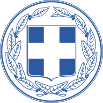 ΕΛΛΗΝΙΚΗ ΔΗΜΟΚΡΑΤΙΑΑΠΟΚΕΝΤΡΩΜΕΝΗ ΔΙΟΙΚΗΣΗΜΑΚΕΔΟΝΙΑΣ – ΘΡΑΚΗΣΓΕΝΙΚΗ Δ/ΝΣΗ ΔΑΣΩΝ & ΑΓΡΟΤΙΚΩΝ ΥΠΟΘΕΣΕΩΝΔΙΕΥΘΥΝΣΗ ΔΑΣΩΝ ΔΡΑΜΑΣΔΑΣΑΡΧΕΙΟ Κ. ΝΕΥΡΟΚΟΠΙΟΥ                                    Αριθ. Πρωτ. : 10117                                    Αριθ. Πρωτ. : 10117ΕΡΓΑΣΙΕΣ: ΦΥΤΩΡΙΑΚΕΣ ΕΡΓΑΣΙΕΣΕΡΓΑΣΙΕΣ: ΦΥΤΩΡΙΑΚΕΣ ΕΡΓΑΣΙΕΣΣΤΟ ΔΑΣΙΚΟ ΦΥΤΩΡΙΟΣΤΟ ΔΑΣΙΚΟ ΦΥΤΩΡΙΟΔΑΣΩΤΟΥ ΕΤΟΥΣ 2018ΔΑΣΩΤΟΥ ΕΤΟΥΣ 2018            -----------------------------ΧΡΗΜΑΤΟΔΟΤΗΣΗ : ΕΤΟΣ 2018ΧΡΗΜΑΤΟΔΟΤΗΣΗ : ΕΤΟΣ 2018ΠΡΟΫΠΟΛΟΓΙΣΜΟΣ : 9.000 ΕυρώΠΡΟΫΠΟΛΟΓΙΣΜΟΣ : 9.000 ΕυρώΕυρώ     Κ. Νευροκόπι     18-07-2018ΕΛΛΗΝΙΚΗ ΔΗΜΟΚΡΑΤΙΑΑΠΟΚΕΝΤΡΩΜΕΝΗ ΔΙΟΙΚΗΣΗΜΑΚΕΔΟΝΙΑΣ – ΘΡΑΚΗΣΓΕΝΙΚΗ Δ/ΝΣΗ ΔΑΣΩΝ & ΑΓΡΟΤΙΚΩΝ ΥΠΟΘΕΣΕΩΝΔΙΕΥΘΥΝΣΗ ΔΑΣΩΝ ΔΡΑΜΑΣΔΑΣΑΡΧΕΙΟ Κ. ΝΕΥΡΟΚΟΠΙΟΥ                                    Αριθ. Πρωτ. : 10117                                    Αριθ. Πρωτ. : 10117ΕΡΓΑΣΙΕΣ: ΦΥΤΩΡΙΑΚΕΣ ΕΡΓΑΣΙΕΣΕΡΓΑΣΙΕΣ: ΦΥΤΩΡΙΑΚΕΣ ΕΡΓΑΣΙΕΣΣΤΟ ΔΑΣΙΚΟ ΦΥΤΩΡΙΟΣΤΟ ΔΑΣΙΚΟ ΦΥΤΩΡΙΟΔΑΣΩΤΟΥ  ΕΤΟΥΣ 2018ΔΑΣΩΤΟΥ  ΕΤΟΥΣ 2018            -----------------------------ΧΡΗΜΑΤΟΔΟΤΗΣΗ : ΕΤΟΣ 2018ΧΡΗΜΑΤΟΔΟΤΗΣΗ : ΕΤΟΣ 2018ΠΡΟΫΠΟΛΟΓΙΣΜΟΣ : 9.000 ΕυρώΠΡΟΫΠΟΛΟΓΙΣΜΟΣ : 9.000 ΕυρώΕυρώΚΑΤΑΛΟΓΟΣ ΝΟΜΟΘΕΤΗΜΑΤΩΝ ΚΑΙ ΚΑΝΟΝΙΣΤΙΚΩΝ ΔΙΑΤΑΞΕΩΝ:«ΑΠΑΙΤΟΥΜΕΝΑ ΜΕΤΡΑ ΑΣΦΑΛΕΙΑΣ ΚΑΙ ΥΓΕΙΑΣ ΣΤΟ ΕΡΓΟΤΑΞΙΟ»ΚΑΤΑΛΟΓΟΣ ΝΟΜΟΘΕΤΗΜΑΤΩΝ ΚΑΙ ΚΑΝΟΝΙΣΤΙΚΩΝ ΔΙΑΤΑΞΕΩΝ:«ΑΠΑΙΤΟΥΜΕΝΑ ΜΕΤΡΑ ΑΣΦΑΛΕΙΑΣ ΚΑΙ ΥΓΕΙΑΣ ΣΤΟ ΕΡΓΟΤΑΞΙΟ»ΚΑΤΑΛΟΓΟΣ ΝΟΜΟΘΕΤΗΜΑΤΩΝ ΚΑΙ ΚΑΝΟΝΙΣΤΙΚΩΝ ΔΙΑΤΑΞΕΩΝ:«ΑΠΑΙΤΟΥΜΕΝΑ ΜΕΤΡΑ ΑΣΦΑΛΕΙΑΣ ΚΑΙ ΥΓΕΙΑΣ ΣΤΟ ΕΡΓΟΤΑΞΙΟ»ΚΑΤΑΛΟΓΟΣ ΝΟΜΟΘΕΤΗΜΑΤΩΝ ΚΑΙ ΚΑΝΟΝΙΣΤΙΚΩΝ ΔΙΑΤΑΞΕΩΝ:«ΑΠΑΙΤΟΥΜΕΝΑ ΜΕΤΡΑ ΑΣΦΑΛΕΙΑΣ ΚΑΙ ΥΓΕΙΑΣ ΣΤΟ ΕΡΓΟΤΑΞΙΟ»A. ΝΟΜΟΙΝ. 495/76Ν. 1396/83Ν. 1430/84Ν. 2168/ 93Ν. 2696/99Ν. 3542/07Ν. 3669/08Ν. 3850/10Ν. 4030/12Β. ΠΡΟΕΔΡΙΚΑΠ. Δ. 413/77Π. Δ. 95/78Π. Δ. 216/78Π. Δ. 778/80Π. Δ. 1073/81Π. Δ. 225/89Π. Δ. 31/90Π. Δ. 70/90Π. Δ. 85/91Π. Δ. 499/91ΦΕΚ 337/Α/76ΦΕΚ 126/Α/83ΦΕΚ 49/Α/84ΦΕΚ 147/Α/93ΦΕΚ 57/Α/99ΦΕΚ 50/Α/07ΦΕΚ 116/Α/08ΦΕΚ 84/Α/10ΦΕΚ 249/Α/12ΔΙΑΤΑΓΜΑΤΑΦΕΚ 128/Α/77ΦΕΚ 20/Α/78ΦΕΚ 47/Α/78ΦΕΚ 193/Α/80ΦΕΚ 260/A/81ΦΕΚ 106/Α/89ΦΕΚ 31/Α/90ΦΕΚ 31/Α/90ΦΕΚ 38/Α/91ΦΕΚ 180/Α/91Π. Δ. 395/94Π. Δ. 396/94Π. Δ. 397/94Π. Δ. 105/95Π. Δ. 455/95Π. Δ. 305/96Π. Δ. 89/99Π. Δ. 304/00Π. Δ. 155/04Π. Δ. 176/05Π. Δ. 149/06Π. Δ. 2/06Π. Δ. 212/06Π. Δ. 82/10Π. Δ. 57/10Γ. ΥΠΟΥΡΓΙΚΕΣ ΑΠΟΦΑΣΕΙΣΓ. ΥΠΟΥΡΓΙΚΕΣ ΑΠΟΦΑΣΕΙΣΥΑ 130646/84ΚΥΑ 3329/89ΚΥΑ 8243/1113/91ΚΥΑαρ.οικ.Β.4373/1205/93ΚΥΑ 16440/Φ.10.4/445/93ΦΕΚ 220/Α/94ΦΕΚ 220/Α/94ΦΕΚ 221/Α/94ΦΕΚ 67/Α/95ΦΕΚ 268/Α/95ΦΕΚ 212/Α/96ΦΕΚ 94/Α/99ΦΕΚ 241/Α/00ΦΕΚ 121/Α/04ΦΕΚ 227/Α/05ΦΕΚ 159/Α/06ΦΕΚ 268/Α/06ΦΕΚ 212/Α/06ΦΕΚ 145/Α/10ΦΕΚ 97/Α/10ΑΠΟΦΑΣΕΙΣΦΕΚ 154/Β/84ΦΕΚ 132/Β/89ΦΕΚ 138/Β/91ΦΕΚ 187/Β/93ΦΕΚ 765/Β/93ΚΥΑ αρ. 8881/94ΥΑ αρ.οικ. 31245/93ΥΑ 3009/2/21-γ/94ΥΑ 2254/230/Φ.6.9/94ΥΑ 3131.1/20/95/95ΥΑ Φ.6.9/13370/1560/95ΥΑ Φ6.9/25068/1183/96Υ.Α αρ.οικ.Β.5261/190/97ΚΥΑ αρ.οικ.16289/330/99ΚΥΑαρ.οικ.15085/593/03ΚΥΑ αρ. Δ13ε/4800/03ΚΥΑ αρ.6952/11ΥΑ 3046/304/89ΥΑ Φ.28/18787/1032/00ΥΑ αρ. οικ. 433/2000ΥΑ ΔΕΕΠΠ/οικ/85/01ΥΑ ΔΙΠΑΔ/οικ/177/01ΥΑ ΔΙΠΑΔ/οικ/889/02ΥΑ ΔMEO/Ο/613/11ΥΑ 21017/84/09Πυροσβεστική διάταξη 7,Απόφ. 7568.Φ.700.1/96ΦΕΚ 450/Β/94ΦΕΚ 451/Β/93ΦΕΚ 301/Β/94ΦΕΚ 73/Β/94ΦΕΚ 978/Β/95ΦΕΚ 677/Β/95ΦΕΚ 1035/Β/96ΦΕΚ 113/Β/97ΦΕΚ 987/Β/99ΦΕΚ 1186/Β/03ΦΕΚ 708/Β/03ΦΕΚ 420/Β/11ΦΕΚ 59/Δ/89ΦΕΚ 1035/Β/00ΦΕΚ 1176/Β/00ΦΕΚ 686/Β/01ΦΕΚ 266/Β/01ΦΕΚ 16/Β/03ΦΕΚ 905/Β/11ΦΕΚ 1287/Β/09ΦΕΚ 155/Β/96Δ. ΕΓΚΥΚΛΙΟΙΕΓΚΥΚΛΙΟΣ 27/03ΕΓΚΥΚΛΙΟΣ 6/08ΕΓΚΥΚΛΙΟΣ Σ.ΕΠ.ΕΑΡ.ΠΡΩΤ.ΔΕΕΠΑΡ.ΠΡΩΤ.ΔΙΠΑΔ/ΑΡ.ΠΡ. 10201/12Π/208/12-9-03οικ/215/31-3-08ΑΔΑ:Β4Λ1Λ-ΚΦΖΣΥΝΤΑΧΘΗΚΕΣΥΝΤΑΧΘΗΚΕΕΛΕΓΧΘΗΚΕ & ΘΕΩΡΗΘΗΚΕΕΛΕΓΧΘΗΚΕ & ΘΕΩΡΗΘΗΚΕ      ΕΓΚΡΙΘΗΚΕ      ΕΓΚΡΙΘΗΚΕΕΛΕΓΧΘΗΚΕ & ΘΕΩΡΗΘΗΚΕΕΛΕΓΧΘΗΚΕ & ΘΕΩΡΗΘΗΚΕΟ Συντάκτης Μαναρίδης Μιχαήλ Δασολόγος με A΄ βαθμόΟ ΔασάρχηςΤΣΙΤΛΑΚΙΔΗΣ ΑΝΑΣΤΑΣΙΟΣΔασολόγος με A΄ βαθμόΟ ΔασάρχηςΤΣΙΤΛΑΚΙΔΗΣ ΑΝΑΣΤΑΣΙΟΣΔασολόγος με A΄ βαθμόΗ Δ/ντρια Δασών Δράμας            Δρ. Ελισάβετ Κωνσταντινίδου              Δασολόγος με A΄ βαθμόΗ Δ/ντρια Δασών Δράμας            Δρ. Ελισάβετ Κωνσταντινίδου              Δασολόγος με A΄ βαθμόΟ ΔασάρχηςΤΣΙΤΛΑΚΙΔΗΣ ΑΝΑΣΤΑΣΙΟΣΔασολόγος με Α΄ βαθμόΟ ΔασάρχηςΤΣΙΤΛΑΚΙΔΗΣ ΑΝΑΣΤΑΣΙΟΣΔασολόγος με Α΄ βαθμό